Тема №1: Основні поняття диференціальних рівнянь.МотиваціяДо сьогоднішнього уроку ми розглядали рівняння, в яких невідомими були числа. В математиці приходиться розглядати рівняння, в яких невідомими є функції. Так задача про знаходження шляху S(t) за заданою швидкістю v(t) зводиться до розв'язування рівняння S(t) = v(t), де v(t) — задана функція, a S(t) — шукана функція. Наприклад, якщо v(t) = 3 – 4t, то для знаходження S(t) треба розв'язати рівняння S'(t) = 3-4t.Це рівняння містить похідну невідомої функції. Такі рівняння називаються диференціальними рівняннями.Історична довідка.У кінці XVII — на початку XVIII ст. різноманітні практичні і наукові проблеми привели до появи диференціальних рівнянь. Насамперед це були диференціальні рівняння першого порядку, інтегрування яких намагалися здійснити за допомогою функцій, що виражають скінченне число алгебраїчних дій або таких, що включають елементарні неалгебраїчні дії, наприклад оперування тригонометричними функціями.Найпростіші диференціальні рівняння з'явилися вже в працях Ісаака Ньютона (1643—1727) і Готфріда Лейбніца (1646—1716). Саме Лейбніцу і належить термін «диференціальне рівняння». Диференціальні рівняння мають велике прикладне значення, вони є знаряддям дослідження багатьох задач природознавства і техніки, їх широко використовують в механіці, астрономії, фізиці, у багатьох задачах хімії, біології. Це пояснюється тим, що досить часто об'єктивні закони, яким підпорядковуються певні явища (процеси), записують у формі диференціальних рівнянь, а самі ці рівняння є засобом для кількісного вираження цих законів.Наприклад, фізичні закони описують деякі співвідношення між величинами, що характеризують певний процес, і швидкістю зміни цих величин. Іншими словами, ці закони виражаються рівностями, в яких е невідомі функції та їх похідні.Поняття диференціального рівняння, його порядокОзначення 1.	 Рівняння, що містить незалежну змінну, шукану функцію та її похідні  називається диференціальним рівнянням (наявність похідних тут обов’язкова).Такі рівняння мають виглядОзначення 2. Найбільший порядок похідної, яка входить в диференціальне рівняння  називається порядком диференціального рівняння.           Означення 3.  При  диференціальне рівняння називається диференціальним рівнянням першого порядку і записується таким чином .Наприклад,а) у '+2у = sinx - рівняння I порядку;б) у"+ytgx = 0 -рівнянняII порядку; в) у "'+у "=уу'- рівняння III порядкуОзначення 4.  Розв’язком диференціального рівняння називають будь-яку функцію, яка при підстановці її в рівняння перетворює його в тотожністьРозв 'язки диференціальних рівнянь шукають за допомогою інтегрування.Наприклад:а) розв'язком диференціального рівняння I порядкуу'- 2х = 0 є:у = х2 +С.3 наведеного прикладу видно, що диференціальні рівняння мають не один, a безліч розв'язків, які визначені з точністю до постійних.Доведено, що розв 'язки рівняння n-го порядку залежать від п довільних сталихс1, с2, ... сn.Означення 5.  Загальним розв’язком (загальним інтегралом) диффенціального рівняння називають таку функцію, яка перетворює дане рівняння в тотожність і містить стільки незалежних довільних сталих, який порядок цього рівняння.у=(х, с1, с2,…сn)Процес знаходження загальногорозв’язку називають інтегруванням диференціального рівняння.Геометрично, загальному розв’язку диференціального рівняння відповідає сукупність (сімейство) всіх інтегральних кривих.Початковими умовами називаюгь значення функції та її похідних в заданій точці х .Означення 6.  Розв’язок диференціального рівняння, який задовільняє заданим початковим умовам називають частковим розв’язком, а задачу знаходження часткового розв’ язку - задачею Коші. Розв’язати задачу Коші з геометричної  точки зору означає знайти серед усіх інтегральних кривих диференціального рівняння ту, яка проходить через задану точку .Теорема Коші про існування і єдиність розв'язку задачі Коші. Нехай y' = f(x, y) - деяке диференційне рівняння першого порядку, і f(x, y) є неперервною в деякій відкритій області G, і похідна також є неперервною на G. Тоді  розв'язок задачі Коші існує і він єдиний у цій області.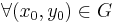 Типи диференціальних рівнянь першого порядку, розвязаних відносно похідноїНеповні рівняння.  а)  Диференціальне рівняння, яке не містить шуканої функціїмає вигляд  ,   .				Припустимо, що  f(x) являється неперервною функцією на . Тоді функція є загальним розв`язком даного диференціального рівняння в області  a < x < b,  -< y < + .Приклад 1. Розв'яжіть диференціальне рівняння у'=2х+1.Розв'язанняТреба знайти функцію у(х), похідна якої дорівнює 2х + 1, тобто, знайти первісну функції 2х + 1. Отжеу = = x2 + x + С, де С — довільна постійна.Відповідь: у = x2 + x + С.Розв'язок диференціального рівняння визначається неоднозначне, з точністю до постійної. Як правило до диференціального рівняння додається умова, із якої ця постійна визначається.Приклад 2. Знайдіть розв'язок диференціального рівняння у' = sin x, що задовольняє умові у(0) = 0.   Розв'язанняЗнайдемо всі розв'язки цього рівняння:у =  = – cos x + С.Із умови у(0) = 0 маємо 0 = – cos 0 + С; С = 1. Отже, розв'язком даного рівняння, що задовольняє умовіу(0) = 0 є у = 1- cos x.Відповідь: у = 1- cos x.Виконання вправ  1. Розв'яжіть диференціальні рівняння:а) у' = 4 - 3х;        б) у' = x2 - 5х + 6;	в) у' = 5e2x;          г) у' = 5cos3х;д)  у' = cos x + sin χ;  є)  у' = +·Відповідь: а) у =4.х - х2 + С;       б) y =  –   + 6х + С;	 в) y = + С;           г) y = -sin3x + C;	д) у = sin x - cos x + С;    є) у = tg x – ctg x + С. 2. Знайдіть розв'язки диференціального рівняння, які задовольняють умові:а) y' = cos x, y(0) = 0; 	б) у’ = еx+ е-x; у(0) = 0; в) у' = 3 sin 3х + 3 cos 3х, y(π) = 1;	г) y'= , у(0)=2.Відповідь: а) у = sinx; б) y = еx – е-x;	в) y = sin 3x – cos 3х – 1;   г) у =  +1.Рівняння з відокремлюваними змінними.Рівняння з відокремленими й відокремлюваними змінними            Якщо в диференціальному рівнянні першого порядку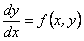 праву частину можна подати у вигляді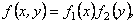 то  (за умови, що )  це рівняння можна записати так: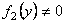 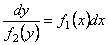             Розглядаючи цю рівність як рівність двох диференціалів та інтегруючи зліва за у , а справа за х , отримаємо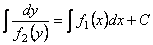             Це співвідношення є загальним інтегралом рівняння.Означення 7. Диференціальне рівняння першого порядку типу,  в якому при диференціалах dy  та  dx  стоять відповідно функції, залежні тільки від  y  чи тільки від x, називається диференціальним рівнянням з відокремленими змінними.Приклад 3. Знайдемо загальний розв’язок ДР  Інтегруючи, дістаємо інтеграл ДР Приклад 4. Знайдіть розв'язок диференціального рівняння ds= (4t-3)dt, що задовольняє умові s=0, якщо t=0 (№1)          Означення 8.   Диференціальне рівняння вигляду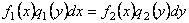   називається рівнянням з відокремлюваними змінними.            Справді, якщо , то змінні відокремлюються діленням обох частин рівняння на . Маємо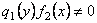 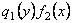 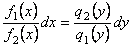 і, отже, загальний інтеграл рівняння, має вигляд.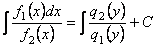 Приклад 5. Знайдемо загальний розв’язок ДР  Запишемо рівняння у вигляді або Приклад 6. Знайдіть розв'язок диференціального рівняння xdy=ydx, що задовольняє умові y=10, якщо x=5 ==ln= ln+ ln(ln для полегшення потенціювання)=, y=, y=cx10=5c, c=2y=2xПідсумок заняття. Повідомлення домашнього завдання.Розв’язати рівняння:а) y' = tgx, y(0) = 0; 	б) у’ = 2x+ 2-x; у(0) = 0; в) у' = 3 cos 3х + 4 cos 4х, y(π) = 1;	г) y'= , у(0)=1.№2,3,5,9,10